Татарстан Республикасы Хезмәт, халыкны эш белән тәэмин итү һәм социаль яклау министрлыгының «Акланган гражданнарга юл чыгымнарын кайтару өчен түләү билгеләү буенча дәүләт хезмәте күрсәтүнең административ регламентын раслау турында» 2012 елның 31 июлендәге 617 номерлы боерыгы белән расланган Акланган гражданнарга юл чыгымнарын кайтару өчен түләү билгеләү буенча дәүләт хезмәте күрсәтүнең административ регламентына үзгәрешләр кертү хакындаХалыкка социаль ярдәм күрсәтү өлкәсендә дәүләт хезмәтләре күрсәтү эшен камилләштерү максатларында б о е р ы к  б и р ә м:1. Татарстан Республикасы Хезмәт, халыкны эш белән тәэмин итү һәм социаль яклау министрлыгының «Акланган гражданнарга юл чыгымнарын кайтару өчен түләү билгеләү буенча дәүләт хезмәте күрсәтүнең административ регламентын раслау турында» 2012 елның 31 июлендәге 617 номерлы боерыгы (Татарстан Республикасы Хезмәт, халыкны эш белән тәэмин итү һәм социаль яклау министрлыгының 17.11.2015 №844, 07.06.2016 №317, 01.06.2017 №338,  15.05.2018 №366, 18.09.2018 №886, 16.04.2019 №276, 27.08.2019 №652,  12.11.2019 №983, 06.07.2020 №488, 08.10.2020 №711, 17.12.2021 №940 боерыклары нигезендә кертелгән үзгәрешләре белән) белән расланган Акланган гражданнарга юл чыгымнарын кайтару өчен түләү билгеләү буенча дәүләт хезмәте күрсәтүнең административ регламентына кертелә торган, кушымтада бирелгән үзгәрешләрне (алга таба – Үзгәрешләр) расларга. Министр		      	  	 	  	  	                                Э.Ә. Зарипова                                                                                                Татарстан Республикасы Хезмәт, халыкны эш белән тәэмин итү һәм социаль яклау министрлыгының  18.11.2022 ел, №1033 боерыгы белән расландыТатарстан Республикасы Хезмәт, халыкны эш белән тәэмин итү һәм социаль яклау министрлыгының «Акланган гражданнарга юл чыгымнарын кайтару өчен түләү билгеләү буенча дәүләт хезмәте күрсәтүнең административ регламентын раслау турында» 2012 елның 31 июлендәге 617 номерлы боерыгы белән расланган Акланган гражданнарга юл чыгымнарын кайтару өчен түләү билгеләү буенча дәүләт хезмәте күрсәтүнең административ регламентына кертелә торган үзгәрешләр1 бүлектә:1.4 пунктны түбәндәге редакциядә бәян итәргә:«1.4. Дәүләт хезмәте күрсәткәндә (мөрәҗәгать итүчегә дәүләт хезмәте күрсәтү варианты нигезендә дәүләт хезмәтен күрсәтүче орган үткәрә торган анкета нәтиҗәсендә билгеләнгән мөрәҗәгать итүченең тиешле билгеләренә туры килә торган дәүләт хезмәте күрсәтү) профильне яңасына үзгәртү үткәрелми.»;1.4.1-1.6 пунктларын үз көчен югалткан дип танырга;2 бүлектә:2.1-2.14 пунктларны түбәндәге редакциядә бәян итәргә:«2.2. Дәүләт хезмәте күрсәтүче орган исеме2.2.1. Дәүләт хезмәте «Республикасы матди ярдәм (компенсация түләүләре) үзәге» дәүләт казна учреждениесе (алга таба – Үзәк) тарафыннан мөрәҗәгать итүченең яшәгән урыны буенча Татарстан Республикасы муниципаль районында яисә шәһәр округында Үзәк бүлекчәсендә (алга таба – Үзәк бүлекчәсе) күрсәтелә.Үзәккә карата гамәлгә куючының функцияләрен һәм вәкаләтләрен Татарстан Республикасы Хезмәт, халыкны эш белән тәэмин итү һәм социаль яклау министрлыгы гамәлгә ашыра.2.2.2. Дәүләт һәм муниципаль хезмәтләр күрсәтелә торган күпфункцияле үзәктә (алга таба – КФҮ) дәүләт хезмәте күрсәтелми.2.3. Дәүләт хезмәте күрсәтү нәтиҗәсе2.3.1. Юл чыгымнарын кайтару өчен түләү билгеләү (билгеләүдән баш тарту) турында карар дәүләт хезмәте күрсәтү нәтиҗәсе булып тора.2.3.2. Дәүләт хезмәте күрсәтү нәтиҗәсе «Татарстан Республикасы халкының социаль регистры» дәүләт мәгълүмат системасында теркәлә. 2.3.3. Дәүләт хезмәте күрсәтү нәтиҗәсе аны алу буенча сайланган ысул белән мөрәҗәгать итүчегә бирелә (җибәрелә):язмача формада мөрәҗәгать итүчегә шәхсән яисә почта аша;электрон документ формасында электрон почта адресы буенча;Татарстан Республикасы дәүләт һәм муниципаль хезмәтләр күрсәтү порталында шәхси кабинет аша.2.3.4. Дәүләт хезмәте күрсәтүнең нәтиҗәсе булып реестр язуы тормый.2.3.5. Юлга бәйле чыгымнарны кайтаруга түләү билгеләү турында карар реквизитлары:карар номеры һәм датасы;карар кабул итүгә вәкаләтле органның исеме;мөрәҗәгать итүченең фамилиясе, исеме, атасының исеме (соңгысы – булган очракта);карар кабул итүгә вәкаләтле затның (алга таба – вәкаләтле зат) вазыйфасы;Вәкаләтле затның фамилиясе, исеме, ата исеме (соңгысы – булган очракта);электрон имза турында белешмәләр.Юл чыгымнарын кайтару өчен түләү билгеләүдән баш тарту турында карар реквизитлары:юл чыгымнарын кайтару өчен түләү билгеләүдән баш тарту турында карар номеры һәм датасы;карар кабул итүгә вәкаләтле органның исеме;Мөрәҗәгать итүченең фамилиясе, исеме, атасының исеме (соңгысы – булган очракта);мөрәҗәгать итүче тарафыннан тапшырылган документлар;билгеләү (билгеләүдән баш тарту) турында карар кабул итү нигезләре; юл чыгымнарын каплау өчен түләү;вәкаләтле затның вазыйфасы;Вәкаләтле затның фамилиясе, исеме, ата исеме (соңгысы – булган очракта);электрон имза турында белешмәләр.»;2.4. Дәүләт хезмәтен күрсәтү вакыты2.4.1. Гариза һәм дәүләт хезмәтен күрсәтү өчен кирәкле документлар мөрәҗәгать итүче тарафыннан шәхсән тапшырылган очракта, дәүләт хезмәте Үзәк бүлекчәсе тарафыннан гариза һәм әлеге Регламентның 2.6.1 пунктында күрсәтелгән документлар теркәлгән көннән алып биш эш көне эчендә күрсәтелә.Гариза һәм дәүләт хезмәтен күрсәтү өчен кирәкле документлар почта аша юллап җибәрелгән очракта, дәүләт хезмәте Үзәк бүлекчәсе тарафыннан гариза һәм әлеге Регламентның 2.6.1 пунктында күрсәтелгән документлар теркәлгән көннән алып биш эш көне эчендә күрсәтелә.Гариза һәм дәүләт хезмәтен күрсәтү өчен кирәкле документлар мөрәҗәгать итүче тарафыннан Татарстан Республикасы дәүләт һәм муниципаль хезмәтләр күрсәтү порталындагы шәхси кабинет аша бирелгән очракта, дәүләт хезмәте Үзәк бүлекчәсе тарафыннан гаризага эшләр номенклатурасы нигезендә номер һәм Татарстан Республикасы дәүләт һәм муниципаль хезмәтләр күрсәтү порталындагы шәхси кабинетта чагылдырыла торган «Документлар тикшерү» статусы бирелгән көннән башлап биш эш көне эчендә күрсәтелә.2.4.2. Юл чыгымнарын кайтару өчен түләү билгеләү (билгеләүдән баш тарту) турында мөрәҗәгать итүчегә хәбәр итү мөрәҗәгать итүчегә юл чыгымнарын кайтару өчен түләү билгеләү (билгеләүдән баш тарту) турында карар кабул ителгән көнне гамәлгә ашырыла.2.4.3. Юл чыгымнарын кайтару өчен түләү билгеләү (билгеләүдән баш тарту) турында карар кабул итү һәм юл чыгымнарын кайтару өчен түләү билгеләү (билгеләүдән баш тарту) турында карар күчермәсен мөрәҗәгать итүчегә җибәрү мөрәҗәгать итүче мөрәҗәгать иткән көнне гамәлгә ашырыла.2.5. Дәүләт хезмәте күрсәтү өчен хокукый нигезләрДәүләт һәм муниципаль хезмәтләр күрсәтүнең (функцияләрнең) бердәм порталында (алга таба – Бердәм портал), Татарстан Республикасы дәүләт һәм муниципаль хезмәтләр күрсәтү порталында урнаштырылган:дәүләт хезмәте күрсәтүне җайга салучы норматив хокукый актлар исемлеге;дәүләт хезмәте күрсәтүне тикшереп тору өчен җаваплы органнар (учреждениеләр) һәм вазыйфаи затлар турында белешмәләр;дәүләт хезмәтләрен күрсәтүче органнар, шулай ук аларның вазыйфаи затлары, дәүләт граждан хезмәткәрләре, хезмәткәрләр карарларына һәм гамәлләренә (гамәл кылмауларына) судка кадәр (судтан тыш) шикаять бирү тәртибе турында мәгълүмат. 2.6. Дәүләт хезмәте күрсәтү өчен кирәкле документларның тулы исемлеге2.6.1. Мөрәҗәгать итүче тарафыннан шәхсән тапшырыла торган, дәүләт хезмәте күрсәтү өчен кирәкле документлар:1) гариза:әлеге Регламентка 1 нче кушымта нигезендә кәгазьдә документ формасында; Татарстан Республикасы дәүләт һәм муниципаль хезмәтләр күрсәтү порталы аша мөрәҗәгать иткәндә, әлеге пункт таләпләре нигезендә имзалап, электрон формада (Татарстан Республикасы дәүләт һәм муниципаль хезмәтләр күрсәтү порталында, гаризаны нинди дә булса башка төрле формада өстәмә тапшыру зарурлыгыннан башка гына) интерактив форманы тутыру юлы белән);2) затның акланган гражданнар категориясенә керүен раслаучы документ күчермәсе;3) юл документы (билет); 4) ышанычнамә күчермәсе, әгәр юл чыгымнарын кайтару өчен гариза ышанычлы зат тарафыннан тапшырылса.2.6.2. Мөрәҗәгать итүче гариза белән мөрәҗәгать иткәндә шәхесен таныклаучы документны күрсәтә.Мөрәҗәгать итүчеләрнең законлы вәкилләре (законнарда каралган очракларда) яисә мөрәҗәгать итүче тарафыннан вәкаләт бирелгән затлар мөрәҗәгать итүче мәнфәгатьләрен яклауга үз вәкаләтләрен раслый торган документны күрсәтә.Гаризаны Татарстан Республикасы дәүләт һәм муниципаль хезмәтләр күрсәтү порталы аша җибәргән очракта, мөрәҗәгать итүченең яки аның законлы вәкиленең шәхесен таныклаучы документтагы белешмәләр Электрон формада дәүләт һәм муниципаль хезмәтләр күрсәтү өчен кулланыла торган мәгълүмат системаларының мәгълүмати-технологик хезмәттәшлеген тәэмин итә торган инфраструктурада идентификация һәм аутентификация бердәм системасындагы (алга таба – БИАС) исәпкә алу язуын раслаганда тикшерелә.Мөрәҗәгать итүченең законлы вәкиленең вәкаләтләрен раслый торган, нотариус тарафыннан бирелгән документ нотариусның көчәйтелгән квалификацияле электрон имзасы белән имзаланган булырга тиеш. Башка очракларда – гади электрон имза белән имзаланган булырга тиеш.Әлеге документлар мөрәҗәгать итүче тарафыннан турыдан-туры вәкаләтле оешмаларда, шул исәптән, мондый мөмкинлек булган очракта, электрон рәвештә алынырга мөмкин.Гариза һәм документлар мөрәҗәгать итүче тарафыннан кәгазьдә тапшырылырга яисә, тапшыру турында белдереп, заказлы почта юлламасы белән җибәрелергә мөмкин.Гаризаны почта аша җибәргәндә аңа теркәлә торган документларның күчермәләре (шәхесне таныклый торган документ күчермәсеннән кала) Россия Федерациясе законнары нигезендә таныкланган булырга тиеш.Документларның күчермәләре, әгәр алар Россия Федерациясе законнарында билгеләнгән тәртиптә таныкланмаган булса, төп нөсхәләре белән бергә күрсәтелә һәм Үзәк бүлекчәсе белгече тарафыннан таныклана.Гариза һәм документлар мөрәҗәгать итүче тарафыннан кәгазьдә тапшырылырга яисә, тапшыру турында белдереп, заказлы почта юлламасы белән җибәрелергә мөмкин.Гаризаны почта аша җибәргәндә аңа теркәлә торган документларның күчермәләре (шәхесне таныклый торган документ күчермәсеннән кала) Россия Федерациясе законнары нигезендә таныкланган булырга тиеш.Дәүләт хезмәте күрсәтүдән файдалану буенча гариза бланкын мөрәҗәгать итүче Үзәк бүлекчәсенә шәхсән мөрәҗәгать иткәндә алырга мөмкин. Гариза бланкысының электрон формасы, «Интернет» челтәрен дә кертеп, гомуми файдаланудагы мәгълүмат-телекоммуникация челтәрендә Татарстан Республикасы Хезмәт, халыкны эш белән тәэмин итү һәм социаль яклау министрлыгының (алга таба – Министрлык) рәсми сайтында (алга таба – Министрлыкның рәсми сайты) (http://mtsz.tatar.ru) урнаштырылган.Электрон документлар рәвешендә гариза һәм документларның күчермәләре Үзәк бүлекчәсенә Татарстан Республикасы дәүләт һәм муниципаль хезмәтләр күрсәтү порталы аша электрон рәвештә, Татарстан Республикасы дәүләт һәм муниципаль хезмәтләр күрсәтү порталында шәхси кабинет аша рәсми мөрәҗәгать формасын тутыру юлы белән,  гомуми файдаланудагы мәгълүмат-телекоммуникация челтәрләрен, «Интернет» мәгълүмат-телекоммуникация челтәрен дә кертеп (алга таба – «Интернет» челтәре) файдаланып җибәрелергә мөмкин. Шул ук вакытта гариза гади электрон имза белән имзаланган булырга тиеш, ә гаризага теркәлә торган документларның күчермәләре «Электрон имза турында» 2011 елның 6 апрелендәге 63-ФЗ номерлы федераль закондагы (алга таба – 63-ФЗ номерлы федераль закон) һәм «Дәүләт һәм муниципаль хезмәтләр күрсәтүне оештыру турында» 2010 елның 27 июлендәге 210-ФЗ номерлы федераль законның (алга таба – 210-ФЗ номерлы федераль закон) 211 һәм 212 статьялары таләпләре нигезендә законнарда билгеләнгән тәртиптә электрон имза белән таныкланган булырга тиеш. Гади электрон имза алу өчен мөрәҗәгать итүчегә электрон формада дәүләт һәм муниципаль хезмәтләр күрсәтүдә файдаланыла торган мәгълүмат системаларының мәгълүмати-технологик багланышларын тәэмин итә торган инфраструктурада БИАС теркәлү (аутентификация) процедурасын узарга, шулай ук стандарттан ким булмаган дәрәҗәгә кадәр исәпкә алу язуын да расларга кирәк.2.6.3. Вәкаләтле органнан ведомствоара мәгълүмати хезмәттәшлек кысаларында бирелә торган документлар (белешмәләр):шәхси счетның иминият номеры турында( Россия Федерациясе Пенсия һәм социаль иминиятләштерү фондыннан).Мөрәҗәгать итүче югарыда аталган белешмәләрне раслый торган документларны үз инициативасы белән дә тапшырырга хокуклы.Югарыда аталган белешмәләрне үз эченә алган әлеге документлар мөрәҗәгать итүче тарафыннан турыдан-туры вәкаләтле оешмалардан алынырга мөмкин, шул исәптән, мондый мөмкинлек булганда, электрон формада да, һәм әлеге Регламентның 2.6.2 пунктында билгеләнгән документларны тапшыру өчен әлеге Регламентта каралган тәртиптә тапшырылырга мөмкин.Мөрәҗәгать итүченең югарыда күрсәтелгән документларны тапшырмавы мөрәҗәгать итүчегә дәүләт хезмәте күрсәтүдән баш тарту өчен нигез була алмый.Мөрәҗәгать итүченең Татарстан Республикасы дәүләт һәм муниципаль хезмәтләр күрсәтү порталы аша мөрәҗәгатендә мөрәҗәгать итүче паспортының чын булуын раслау турындагы белешмәләр ведомствоара хезмәттәшлек каналлары буенча өстәмә рәвештә алына (Россия Федерациясе Эчке эшләр министрлыгыннан).2.7. Дәүләт хезмәте күрсәтү өчен зарури документларны кабул итүдән баш тарту нигезләренең тулы исемлегеДәүләт хезмәте күрсәтү өчен кирәкле документларны кабул итүдән баш тарту өчен түбәндәгеләр нигез булып тора:әлеге Регламентның 2.6.1 пунктында күрсәтелгән документлар исемлегендә күрсәтелгән документның тапшырылмавы.күчермәләре Россия Федерациясе законнары нигезендә таныкланмаган очракта, мөрәҗәгать итүче тарафыннан (шәхсән мөрәҗәгать иткәндә) төп документларның күрсәтелмәве;мөрәҗәгать итүченең документларның Россия Федерациясе законнары нигезендә таныкланмаган күчермәләрен почта аша җибәрүе;документларда документлардагы мәгълүматларны һәм белешмәләрне тулы күләмендә файдалану мөмкинлеген бирми торган, зыян күргән урыннар,  Россия Федерациясе законнарында билгеләнгән тәртиптә расланмаган чистарту, сүзләрне өстәп язу, сызу һәм төзәтү урыннары булуы;Үзәк бүлекчәсенә 63-ФЗ номерлы федераль закон һәм 210-ФЗ номерлы Федераль закон таләпләренә туры китереп, электрон имза белән имзаланмаган (таныкланмаган) электрон документлар рәвешендә гариза һәм документлар (документларның күчермәләрен) тапшыру; тапшырылган документларның дәүләт хезмәте күрсәтүне сорап мөрәҗәгать итү вакытына көчен югалтуы (шәхесне таныклый торган документ, мөрәҗәгать итүче вәкиленең вәкаләтләрен таныклый торган документ, – дәүләт хезмәте күрсәтүне сорап әлеге зат мөрәҗәгать иткән очракта); мөрәҗәгать итүченең яшәү урыны буенча булмаган Үзәк бүлекчәсенә мөрәҗәгать итүе.Дәүләт хезмәте күрсәтү өчен кирәкле гариза һәм документлар Бердәм порталда, Татарстан Республикасы дәүләт һәм муниципаль хезмәтләр күрсәтүнең бердәм порталында урнаштырылган, дәүләт хезмәте күрсәтү сроклары һәм тәртибе турындагы мәгълүматка туры китереп тапшырылган булсалар, гаризаны һәм дәүләт хезмәте күрсәтү өчен кирәкле башка документларны кабул итүдән баш тарту тыела. 2.8. Дәүләт хезмәте күрсәтүне туктатып тору яисә дәүләт хезмәте күрсәтүдән баш тарту нигезләренең тулы исемлеге2.8.1. Дәүләт хезмәте күрсәтүне туктатып тору нигезләре билгеләнмәгән.2.8.2. Дәүләт хезмәтен күрсәтүдән баш тарту өчен түбәндәгеләр нигез булып тора:дөрес (төгәл) булмаган мәгълүматларны үз эченә алучы документлар тапшырылу;әлеге Регламентның 2.6.1 пунктында күрсәтелгән документларның тапшырылмавы.Әгәр гариза һәм документлар дәүләт хезмәте күрсәтү сроклары һәм тәртибе турында Бердәм порталда, Татарстан Республикасы дәүләт һәм муниципаль хезмәтләр күрсәтү порталында, Министрлыкның рәсми сайтында бастырып чыгарылган мәгълүмат нигезендә тапшырылган булса, дәүләт хезмәте күрсәтүдән баш тарту тыела. 2.9. Дәүләт хезмәте күрсәткәндә мөрәҗәгать итүчедән алына торган түләү күләме һәм аны алу ысулларыДәүләт хезмәте түләүсез нигездә күрсәтелә. 2.10. Дәүләт хезмәте күрсәтү турындагы рәсми мөрәҗәгатьне тапшырганда яисә мондый хезмәтләр күрсәтү нәтиҗәләрен алганда чират көтүнең максималь вакыты2.10.1. Дәүләт хезмәте күрсәтү турында гариза тапшырганда һәм мондый хезмәтләр күрсәтү нәтиҗәсен алганда чират көтүнең максималь вакыты – 15 минуттан артык түгел.2.10.2. Дәүләт хезмәтеннән файдаланучы аерым категорияләр өчен чират билгеләнмәгән. 2.11. Мөрәҗәгать итүченең дәүләт хезмәте күрсәтү турында мөрәҗәгатен теркәүгә алу чоры2.11.1. Дәүләт хезмәте күрсәтү турындагы гариза гариза һәм документлар алынган көнне теркәлә.2.11.2. Ял (бәйрәм) көнендә электрон рәвештә килгән гариза ял (бәйрәм) көненнән соң килүче эш көнендә теркәлә.»;2.12. Дәүләт хезмәтләре күрсәтелә торган биналарга карата таләпләр2.12.1. Дәүләт хезмәте күрсәтү янгынга каршы система һәм янгын сүндерү системасы, документларны рәсмиләштерү өчен кирәкле мебель, мәгълүмат стендлары белән тәэмин ителгән биналарда гамәлгә ашырыла.2.12.2. Дәүләт хезмәте күрсәтү турында визуаль, текстлы һәм мультимедияле мәгълүмат мөрәҗәгать итүчеләр өчен уңайлы урыннарда, шул исәптән инвалидларның чикләнгән мөмкинлекләрен исәпкә алып, урнаштырыла. Көтү залларында (бүлмәләрдә) мәгълүматлар, шулай ук аларны тутыру үрнәкләре белән дәүләт хезмәте күрсәтү турында гариза формалары урнаштырылган мәгълүмат стендлары урнаштырыла.2.12.3. Инвалидларга законнарда һәм башка норматив хокукый актларда билгеләнгән таләпләргә туры китереп, объектлардан файдалана алу мөмкинлеге бирү өчен түбәндәге уңайлы шартлар тудырыла:а) объектларга каршылыксыз керү һәм чыгу мөмкинлеге;б) хезмәт күрсәтелә торган урынга үтеп керү максатларында, шул исәптән хезмәт күрсәтә торган объект хезмәткәрләре, ассистив һәм ярдәмче технологияләр, шулай ук алмаштырыла торган кресло-коляска ярдәмендә дә, объект территориясе буенча мөстәкыйль хәрәкәт итү мөмкинлеге;в) объектка керә торган урында транспорт чарасына утыру һәм аннан төшү мөмкинлеге, шул исәптән кресло-коляска кулланып һәм, кирәк булганда, хезмәт күрсәтүче хезмәткәрләр ярдәмендә дә;г) күрү һәм мөстәкыйль хәрәкәт итү буенча тотрыклы җитешсезлекләре булган инвалидларга объект территориясе буйлап хәрәкәт итәргә булышу;д) инвалидка объектка кергәндә һәм аннан чыкканда ярдәм итү, инвалидка җәмәгать транспортының уңайлы маршрутлары турында мәгълүмат бирү;е) инвалидларның объектлардан һәм дәүләт хезмәтеннән каршылыксыз файдалана алуын тәэмин итү өчен, алар яшәешендәге чикләүләрне исәпкә алып, кирәкле мәгълүмат чараларын тиешенчә урнаштыру, шул исәптән хезмәттән файдалану өчен кирәкле тавышлы һәм күрсәтмә мәгълүматларны, шулай ук язуларны, тамгаларны һәм текстлы башка төрле һәм Брайльнең рельефлы-нокталы хәрефләре белән һәм контраст фонда башкарылган тамгалардан график мәгълүматны кабатлау;ж) Россия Федерациясе Хезмәт һәм социаль яклау министрлыгының «Сукырларны йөртүче этнең махсус өйрәтелгән булуын раслаучы документ рәвешен һәм аны бирү тәртибен раслау турында» 2015 елның 22 июнендәге 386н номерлы боерыгы белән расланган рәвештә һәм тәртиптә бирелә торган һәм аның махсус рәвештә өйрәтелгән булуын раслаучы документы булган очракта, объектка озата йөри торган этне кертү. 2.12.4. Инвалидларга законнарда һәм башка норматив хокукый актларда билгеләнгән таләпләргә туры китереп, хезмәтләрдән файдалана алу мөмкинлеге бирү өчен түбәндәге уңайлы шартлар тудырыла:а) инвалидларга хезмәт күрсәтү кагыйдәләре турында, шул исәптән хезмәт күрсәтү өчен кирәкле документларны рәсмиләштерү турында, хезмәт күрсәтү өчен кирәкле башка гамәлләрне башкару турында кирәкле ярдәмне күрсәтү;б) ишетү буенча инвалидларга, кирәк булганда, рус ишарә теленнән файдаланып, сурдотәрҗемәчене, тифлосурдотәрҗемәчене объектка кертүне дә исәпкә алып, хезмәт күрсәтү;в) Үзәк бүлекчәсе хезмәткәрләре тарафыннан инвалидларга башка затлар белән бертигез рәвештә дәүләт хезмәтеннән файдалану өчен комачау иткән каршылыкларны бетерүдә кирәкле башка ярдәмне күрсәтү;г) хезмәт күрсәтү тәртибе турында (шул исәптән мәгълүмат стендында да) Брайльнең рельефлы-нокталы хәрефләре белән һәм контрастлы фонда башкарылган документлар, белдерүләр, күрсәтмә аңлатмалар күчермәләренең, шулай ук регистратурада аудиоконтур булуы.2.12.5. 2016 елның 1 июленнән соң реконструкция, модернизация үткән, файдалануга тапшырылган объектларга һәм чараларга карата дәүләт хезмәте күрсәтелә торган объектларның инвалидлар өчен үтемлелеген тәэмин итү өлешендәге таләпләр. 2.13. Дәүләт хезмәтенең сыйфаты һәм һәркем өчен мөмкин булуы күрсәткечләре2.13.1. Дәүләт хезмәтенең һәркемгә күрсәтелә алырлык булуы күрсәткечләре түбәндәгеләрдән гыйбарәт:Үзәк бүлекчәләре бүлмәләренең җәмәгать транспортыннан файдалану мөмкинлеге булган зонада урнашуы;дәүләт хезмәте күрсәтелә торган биналарның инвалидлар өчен үтемле булуы;белгечләрнең, шулай ук мөрәҗәгать итүчеләрдән документлар кабул ителә торган урыннарның да, кирәкле санда булуы;дәүләт хезмәтен күрсәтү ысуллары, тәртибе, вакытлары турында Үзәк бүлегенең мәгълүмат стендларында, Интернет челтәрендә, Татарстан Республикасы Хезмәт, халыкны эш белән тәэмин итү һәм социаль яклау министрлыгының рәсми сайтында тулы мәгълүмат булу;электрон рәвештә гариза тапшыру мөмкинлеге;мөрәҗәгать итүче тарафыннан дәүләт хезмәте күрсәтү нәтиҗәләрен электрон рәвештә алу мөмкинлеге;инвалидларга биналарның инвалидлар өчен үтемле булуын тәэмин итүгә бәйле булмаган, аларга башка затлар белән тигез дәрәҗәдә хезмәтләрдән файдалануга комачаулый торган башка каршылыкларны җиңүдә ярдәм күрсәтелүе.2.13.2. Дәүләт хезмәте күрсәтүнең сыйфатлы булу күрсәткечләре түбәндәгеләрдән гыйбарәт:документларны кабул итү һәм карау чорларының саклануы;дәүләт хезмәте күрсәтү нәтиҗәсен алу чорының саклануы;Үзәк бүлекчәсе белгечләре тарафыннан шушы Регламентны бозып кылынган прецедентларның (нигезле шикаятьләрнең) булмавы.2.13.3. Дәүләт хезмәте күрсәтү өчен зарури документларны турыдан-туры тапшырганда хезмәттәшлек итү саны – бер мәртәбәдән артык түгел (консультацияләрне исәпкә алмыйча);дәүләт хезмәте күрсәтү өчен зарури документлар почта аша җибәрелгәндә, – бердән артык түгел (консультацияләрне исәпкә алмыйча).2.13.4. Дәүләт хезмәте күрсәтелгәндә мөрәҗәгать итүченең Үзәк бүлекчәсе белгече белән бер мәртәбә бәйләнешкә керү вакыты 15 минуттан артмый.2.13.5. Дәүләт хезмәте күрсәтү барышы турында мәгълүмат мөрәҗәгать итүче тарафыннан Министрлыкның http://mtsz.tatarstan.ru сайтыннан, Дәүләт хезмәтләре һәм муниципаль хезмәтләр күрсәтү порталыннан алынырга мөмкин.2.13.6. Экстерриториаль принцип буенча һәм комплекслы мөрәҗәгать составында дәүләт хезмәте күрсәтелми.2.14. Дәүләт хезмәте күрсәтүгә башка таләпләр, шул исәптән: күпфункцияле үзәкләрдә дәүләт хезмәте күрсәтүнең үзенчәлекләрен һәм электрон формада дәүләт хезмәте күрсәтү үзенчәлекләрен исәпкә ала торган; Татарстан Республикасы дәүләт телләрендә дәүләт хезмәте турында белешмәләр бирү турында.2.14.1. КФҮ аша дәүләт хезмәте күрсәтүгә гариза бирүне дә кертеп, дәүләт хезмәте күрсәтү КФҮ гамәлгә ашырылмый.2.14.2. Электрон формада дәүләт хезмәте күрсәткәндә мөрәҗәгать итүче хокуклы:а) дәүләт хезмәте күрсәтү тәртибе һәм сроклары турында Бердәм порталда һәм Татарстан Республикасы дәүләт һәм муниципаль хезмәтләр күрсәтү порталында урнаштырылган мәгълүматны алырга;б) дәүләт хезмәте күрсәтү турындагы гаризаны, шул исәптән электрон үрнәкләре элегрәк 210-ФЗ номерлы федераль законның 16 статьясының 1 өлешендәге 72 пункты нигезендә таныкланган документларны һәм мәгълүматны Татарстан Республикасы дәүләт һәм муниципаль хезмәтләр күрсәтү порталыннан файдаланып тапшырырга;в) электрон формада бирелгән дәүләт хезмәте күрсәтү турындагы гаризаны үтәү барышы турында белешмәләр алырга;г) Татарстан Республикасы дәүләт һәм муниципаль хезмәтләр күрсәтү порталы аша дәүләт хезмәте күрсәтүнең сыйфатын бәяләргә;д) кабул ителгән карар турында электрон документ формасында хәбәр алырга;е) Татарстан Республикасы дәүләт һәм муниципаль хезмәтләр күрсәтү порталы, дәүләт һәм муниципаль хезмәтләр күрсәтә торган органнар, аларның вазыйфаи затлары, дәүләт һәм муниципаль хезмәткәрләр тарафыннан дәүләт һәм муниципаль хезмәтләр күрсәтелгәндә кабул ителгән карарларга һәм кылынган гамәлләргә (гамәл кылмауга) судка кадәр (судтан тыш) шикаять белдерү процессын тәэмин итә торган федераль дәүләт мәгълүмат системасы порталы ярдәмендә Үзәк  бүлекчәсе, шулай ук аның вазыйфаи затлары, дәүләт хезмәткәрләре карарына һәм гамәленә (гамәл кылмавына) шикаять бирергә.2.14.3. Гаризаны формалаштыру, гаризаны өстәмә рәвештә нинди дә булса башка формада тапшыру зарурлыгыннан тыш, Татарстан Республикасы дәүләт һәм муниципаль хезмәтләр күрсәтү порталында гаризаның электрон формасын тутыру юлы белән гамәлгә ашырыла.2.14.4. Электрон документлар түбәндәге форматларда тапшырыла:а) xml - формалаштырылган документлар өчен;б) doc, docx, odt - формулалары булмаган, текстлы эчтәлектәге документлар өчен (әлеге пунктның «в» пунктчасында күрсәтелгән документлардан тыш);в) xls, xlsx, ods - исәпләмәләре булган документлар өчен;г) pdf, jpg, jpeg - формулаларны һәм (яки) график сурәтләрне дә үз эченә алган (әлеге пунктның «в» пунктчасында күрсәтелгән документлардан тыш), шулай ук график сурәтләре булган документларны да кертеп, текстлы эчтәлектәге документлар өчен.Документның үз оригиналын сканер аша уздыру юлы белән электрон документны формалаштыру рөхсәт ителә (күчермәләрне куллану рөхсәт ителми), ул 300 - 500 dpi (масштаб 1:1) мөмкинлегендә документ оригиналы ориентациясен саклап гамәлгә ашырыла, түбәндәге режимнарны кулланып:«каралы-аклы» (документта график сурәтләр һәм (яки) төсле текст булмаган очракта);«соры төсмерләрдә» (документта төсле график сурәтләрдән аерыла торган график сурәтләр булган очракта);«төсле» яки «төсне тулы дәрәҗәсендә тапшыру режимы» (документта төсле график сурәтләр яисә төсле текст булган очракта);чын нөсхәдәге барлык аутентик билгеләрне, атап әйткәндә: затның график имзасын, мөһерне, бланк чатындагы штампны саклап;файллар саны һәркайсында текстлы һәм (яки) графикалы мәгълүматлар булган документлар санына туры килергә тиеш.Электрон документлар түбәндәгеләрне тәэмин итәргә тиеш:документны һәм документтагы битләр санын идентификацияләү мөмкинлеген;өлешләргә, бүлекләргә, кисәкләргә (кискәчләргә) бүленгән документлар өчен эчтәлек буенча һәм (яки) текстта булган рәсемнәргә һәм таблицаларга күчү мөмкинлеген.xls, xlsx яки ods форматларында тапшырылырга тиешле документлар аерым электрон документ рәвешендә формалаштырыла.2.14.5. Мөрәҗәгать итүчеләрне Үзәк бүлекчәсенә кабул итүгә язу (алга таба – кабул итүгә язу) Татарстан Республикасы дәүләт һәм муниципаль хезмәтләр күрсәтү порталы, Үзәк бүлекчәсенең телефон номеры аша телефон элемтәсе аша гамәлгә ашырыла.Мөрәҗәгать итүчегә Үзәк бүлекчәсендә билгеләнгән кабул итү графигы чикләрендә буш булган теләсә нинди кабул итү датасына һәм вакытына язылу мөмкинлеге бирелә.Татарстан Республикасы дәүләт һәм муниципаль хезмәтләр күрсәтү порталы аша алдан язылуны гамәлгә ашыру өчен, мөрәҗәгать итүчегә система аша соралган мәгълүматларны күрсәтергә кирәк, шул исәптән:фамилиясен, исемен һәм атасының исемен (булган очракта);телефон номерын;электрон почта адресын (ихтыярына карап);кабул итүнең теләнгән датасын һәм вакытын.Кабул итүгә алдан язылган очракта, мөрәҗәгать итүчегә талон-раслама чыгартып алу мөмкинлеге бирелә. Әгәр мөрәҗәгать итүче электрон почта адресын күрсәтсә, күрсәтелгән адреска шулай ук кабул итү датасын, вакытын һәм урынын күрсәтеп, алдан язылуны раслау турында мәгълүмат җибәрелә.Алдан язылганда билгеләнгән кабул итү вакыты башланып, 15 минут узганнан соң да килмәгән очракта, мөрәҗәгать итүчегә алдан язылуның гамәлдән чыгарылуы турында  зарури тәртиптә мәгълүмат җиткерелә.Мөрәҗәгать итүче теләсә кайсы вакытта алдан язылудан баш тарта ала.Россия Федерациясе норматив хокукый актлары нигезендә идентификацияләүне һәм аутентификацияләүне узудан, кабул итү максатын күрсәтүдән, шулай ук кабул итү өчен алдан ук билгеләп куелырга тиешле кирәкле вакыт озынлыгын исәпләүдә кирәкле белешмәләрне тапшырудан тыш, мөрәҗәгать итүчедән башка гамәлләр башкаруны таләп итү тыела.Алдан язылуның булмавы мөрәҗәгать итүчегә чират тәртибендә дәүләт хезмәте күрсәтүне сорап мөрәҗәгать итүгә комачауламый.2.14.6. Татарстан Республикасы дәүләт һәм муниципаль хезмәтләр күрсәтү порталы аша гариза биргәндә, юл чыгымнарын кайтаруга түләү билгеләү (билгеләүдән баш тарту) турында кабул ителгән карар турында хәбәр электрон формада җибәрелә.2.14.7. Дәүләт хезмәте күрсәтү өчен кирәкле һәм мәҗбүри булган хезмәтләр күрсәтү таләп ителми.2.14.8. Дәүләт хезмәте күрсәткәндә кулланыла:«Татарстан Республикасы халкының социаль регистры» дәүләт мәгълүмат системасы;«Ведомствоара электрон хезмәттәшлекнең бердәм системасы» федераль дәүләт мәгълүмат системасы.Дәүләт хезмәте күрсәтү тәртибе турында мәгълүмат Татарстан Республикасы дәүләт телләрендә урнаштырыла.»;3 бүлектә:3 бүлек атамасын түбәндәге редакциядә бәян итәргә:«3. Административ процедураларның составы, эзлеклелеге һәм үтәү вакыты»;3.1.1 пунктта:3.1.1 пунктының 6 пунктчасында «техник хатаны төзәтү» сүзләрен «дәүләт хезмәте күрсәтү нәтиҗәсендә бирелгән документта җибәрелгән хаталарны һәм ялгышларны төзәтү (алга таба – техник хата)» сүзләре белән алыштырырга;түбәндәге эчтәлекле абзацлар өстәргә:«Электрон формада дәүләт хезмәте күрсәтелгәндә, Мөрәҗәгать итүче өчен түбәндәгеләр тәэмин ителә:дәүләт хезмәте күрсәтү тәртибе һәм вакыты турында мәгълүмат алу;гариза формалаштыру;гаризаны һәм дәүләт хезмәте күрсәтү өчен кирәкле документларны кабул итү һәм теркәүгә алу;юл чыгымнарын кайтару өчен түләү билгеләү (билгеләүдән баш тарту) турында кабул ителгән карар турында белдерү алу;гариза карау барышы турында мәгълүмат алу;дәүләт хезмәте күрсәтү сыйфатын бәяләү;дәүләт хезмәте күрсәтә торган Үзәк бүлекчәсе карарларына һәм гамәлләренә (гамәл кылмавына) яисә Үзәк бүлекчәсенең вазыйфаи затлары яки дәүләт граждан хезмәткәре гамәлләренә (гамәл кылмавына) судка кадәр (судтан тыш) шикаять белдерү.Гаризаны карау барышы турында һәм дәүләт хезмәте күрсәтү нәтиҗәсе турында мәгълүмат алу, авторизацияләнү шарты белән, Татарстан Республикасы дәүләт һәм муниципаль хезмәтләр күрсәтү порталында шәхси кабинетта гамәлгә ашырыла. Мөрәҗәгать итүче теләсә кайсы вакытта үз инициативасы буенча шәхси кабинетта электрон гаризаның статусын, шулай ук алга таба башкарылачак гамәлләр турында мәгълүмат карау мөмкинлегенә ия.Электрон формада дәүләт хезмәте күрсәтелгәндә мөрәҗәгать итүчегә түбәндәгеләр җибәрелә:а) гаризаны һәм дәүләт хезмәте күрсәтү өчен кирәкле башка документларны кабул итү һәм теркәү турында гаризаны һәм дәүләт хезмәте күрсәтү өчен кирәкле документларны кабул итү  һәм дәүләт хезмәте күрсәтү процедураларының башлану факты турындагы белешмәләрне, шулай ук дәүләт хезмәте күрсәтүне тәмамлау датасы һәм вакыты турындагы белешмәләрне яисә дәүләт хезмәте күрсәтү өчен кирәкле документларны кабул итүдән нигезле баш тартуны үз эченә алган белдерү;б) дәүләт хезмәте күрсәтү өчен кирәкле документларны карау нәтиҗәләре турында белдерү, анда юл чыгымнарын кайтару өчен түләү билгеләү (билгеләүдән баш тарту) турында кабул ителгән карар күчермәсен алу мөмкинлеге турында белешмәләр була.»;3.2 пунктны түбәндәге редакциядә бәян итәргә:«3.2. Мөрәҗәгать итүчене консультацияләү, аңа ярдәм күрсәтү, шул исәптән дәүләт хезмәтен күрсәтү буенча кирәкле документларны рәсмиләштерү өлешендәМөрәҗәгать итүче шәхсән, телефон, почта, электрон почта аша, шул исәптән Татарстан Республикасы дәүләт һәм муниципаль хезмәтләр күрсәтү порталы аша һәм (яки) Үзәк бүлекчәсенә дәүләт хезмәте күрсәтү тәртибе турында консультацияләр алу өчен мөрәҗәгать итә.Үзәк бүлекчәсе белгече шәхсән, телефон, почта, электрон почта ярдәмендә, Татарстан Республикасы дәүләт һәм муниципаль хезмәтләр күрсәтү порталы аша, мөрәҗәгать итүченең мөрәҗәгать итү ысулына карап, мөрәҗәгать итүчене консультацияли, шул исәптән дәүләт хезмәте күрсәтү өчен кирәкле документларның составы, рәвеше һәм эчтәлеге буенча да, гариза бланкы бирә һәм, зарурлык булганда, мөрәҗәгать итүчегә ярдәм күрсәтә, шул исәптән дәүләт хезмәте күрсәтү өчен гариза тутыру өлешендә дә.Әлеге пунктта билгеләнә торган процедура мөрәҗәгать итүче мөрәҗәгать иткән көндә башкарыла.Процедураның нәтиҗәсе: Мөрәҗәгать итүчегә консультация бирү, аңа ярдәм күрсәтү, шул исәптән дәүләт хезмәтеннән файдалану өчен кирәкле документларны рәсмиләштерү өлешендә дә.3.3.1 һәм 3.3.3 пунктларны түбәндәге редакциядә бәян итәргә:«3.3.1. Мөрәҗәгать итүче юл чыгымнарын кайтару өчен түләү билгеләү турындагы гаризаны Үзәк бүлекчәсенә әлеге Регламентның 2.6.1 пункты нигезендә документларны теркәп тапшыра.Гариза һәм документларның нотариус яки документның оригиналын биргән орган (оешма, учреждение) тарафыннан таныкланган күчермәләре почта аша җибәрелә ала.Мөрәҗәгать итүче, гаризаны Татарстан Республикасы дәүләт һәм муниципаль хезмәтләр күрсәтү порталы аша электрон формада тапшыру өчен, түбәндәге гамәлләрне башкара:Татарстан Республикасы дәүләт һәм муниципаль хезмәтләр күрсәтү порталында авторизация уза;Татарстан Республикасы дәүләт һәм муниципаль хезмәтләр күрсәтү порталында электрон гариза формасын ача;дәүләт хезмәте күрсәтү өчен кирәкле һәм мәҗбүри булган белешмәләрне үз эченә алган электрон гариза формасын тутыра;электрон формадагы документларны яки электрон документ үрнәкләрен электрон гариза формасына беркетә (кирәк булганда);электрон формада дәүләт хезмәте күрсәтү шартлары һәм тәртибе белән танышу һәм риза булу фактын раслый (электрон гариза формасында ризалык турында тиешле тамга билгели);хәбәр ителгән белешмәләрнең дөреслеген раслый (электрон гариза рәвешендә тиешле тамга билгели);тутырылган электрон гаризаны җибәрә (электрон гариза рәвешендәге тиешле төймәгә баса);электрон гариза әлеге Регламентның 2.6.1 пункты таләпләре нигезендә имзалана;электрон гаризаның җибәрелүе турында белдерү ала.Мөрәҗәгать итүчеләр гаризаны Татарстан Республикасы дәүләт һәм муниципаль хезмәтләр күрсәтү порталы аша җибәрә ала.Гаризаны формалаштырганда мөрәҗәгать итүче өчен түбәндәгеләр тәэмин ителә:а) гаризаның һәм әлеге Регламентның 2.6.1 пунктында күрсәтелгән, дәүләт хезмәте күрсәтү өчен кирәкле башка документларның күчермәләрен ясау һәм аларну саклау мөмкинлеге; б) гаризаның электрон формасы күчермәсен кәгазьдә бастырып чыгару;в) файдаланучы ихтыярына карап, шул исәптән гаризаның электрон формасына ялгыш керткәндә һәм күрсәткечләрне яңадан кертү зарурлыгы булганда да, теләсә кайсы вакытта электрон гариза формасына элегрәк кертелгән күрсәткечләрне саклау;г) мөрәҗәгать итүче тарафыннан Татарстан Республикасы дәүләт һәм муниципаль хезмәтләр күрсәтү порталында урнаштырылган һәм бастырып чыгарылган белешмәләрдән файдаланып, гаризаның электрон формадагы кырларын тутыру;д) элегрәк кертелгән мәгълүматларны югалтмыйча, электрон гариза формасын тутыруның теләсә кайсы этапларына яңадан әйләнеп кайту;е) мөрәҗәгать итүченең Татарстан Республикасы дәүләт һәм муниципаль хезмәтләр күрсәтү порталында бер елдан азрак булмаган чорда үзе элегрәк тапшырган гаризаларны, шулай ук кимендә 3 ай эчендә өлешчә формалаштырган гаризаларны карау мөмкинлеге.Формалаштырылган һәм имзаланган гариза һәм дәүләт хезмәте күрсәтү өчен кирәкле башка документлар Үзәк бүлекчәсенә  Татарстан Республикасы дәүләт һәм муниципаль хезмәтләр күрсәтү порталы аша җибәрелә.Үзәк бүлекчәсе хезмәткәре дәүләт хезмәте күрсәтү өчен кирәкле булган, шушы Регламентның 2.7 пунктында каралган документларны кабул итүдән баш тарту өчен нигезләр булу-булмавын тикшерә.Документларны кабул итүдән баш тарту нигезләре булмаса, Үзәк бүлекчәсе белгече түбәндәгеләрне гамәлгә ашыра:гаризаны кабул итә һәм мөрәҗәгатьләрне теркәү журналында (2 нче кушымта) терки;гаризаны һәм документларны кабул итү датасы, кергәндә беркетелгән номеры (мөрәҗәгать итүче шәхсән мөрәҗәгать иткән очракта) турында тамгалап, мөрәҗәгать итүчегә язу тапшыра, гариза почта буенча һәм (яки), «Интернет» челтәрен дә кертеп, гомуми файдаланудагы мәгълүмат-телекоммуникация челтәрләреннән файдаланып җибәрелгән очракта, гаризаны теркәү датасы һәм алынганда беркетелгән номеры турында белдерү җибәрә яисә Татарстан Республикасы дәүләт һәм муниципаль хезмәтләр күрсәтү порталында мөрәҗәгать итүченең шәхси кабинетына гаризаны теркәү турында белдерү җибәрә (гариза Татарстан Республикасы дәүләт һәм муниципаль хезмәтләр күрсәтү порталы аша җибәрелгән очракта).Документларны кабул итүдән баш тарту нигезләре булган очракта (мөрәҗәгать итүче шәхсән мөрәҗәгать иткәндә), Үзәк бүлекчәсе белгече мөрәҗәгать итүчегә документларны кабул итүдән баш тарту нигезләре турында телдән хәбәр итә һәм, документларны кабул итүдән баш тарту өчен ачыкланган нигезләрнең эчтәлеген аңлатып, барлык документларны аңа кайтарып бирә.Әлеге пунктта билгеләнә торган процедуралар түбәндәгечә башкарыла:шәхсән кабул иткәндә, – гариза һәм документлар (документларның күчермәләре) кергән көнне;гариза Татарстан Республикасы дәүләт һәм муниципаль хезмәтләр күрсәтү порталы аша яисә, «Интернет» челтәрен дә кертеп, гомуми файдаланудагы мәгълүмат-телекоммуникация челтәрләре аша килгәндә, – гариза һәм докуметлар Үзәк бүлекчәсенә килгән көнне яисә, гариза һәм документлар Үзәк бүлекчәсенең эш сәгате тәмамланган вакытта алынган очракта, аннан соңгы эш көнендә;гариза һәм документлар электрон документлар рәвешендә ял көннәрендә яисә эшләми торган бәйрәм көннәрендә килгән очракта, – Үзәк бүлекчәсенең ял көненнән яисә эшләми торган бәйрәм көненнән соңгы беренче эш көнендә.Процедураларның нәтиҗәсе: кабул ителгән документлар, гаризаларны теркәү журналында гаризаны теркәү язуы, мөрәҗәгать итүчегә документларны алу кзгазе яисә кайтарып бирелгән документлар, документларны кабул итүдән баш тарту турында мөрәҗәгать итүчегә хәбәр итү.»;3.3.3 пунктны түбәндәге редакциядә бәян итәргә:«3.3.3. Ведомствоара рәсми мөрәҗәгатьләр формалаштыру һәм дәүләт хезмәте күрсәтүдә катнаша торган органнарга (оешмаларга) җибәрү.Мөрәҗәгать итүченең теркәлгән гаризасы рәсми мөрәҗәгать  җибәрү өчен нигез булып тора.Үзәк бүлекчәсенең ведомствоара рәсми мөрәҗәгатьләрне җибәрү өчен җаваплы булган белгече әлеге Регламентның 2.6.3 пунктында каралган белешмәләрне бирү турында гарызнамәләр әзерли һәм җибәрә (шул исәптән электрон хезмәттәшлекнең бердәм ведомствоара системасын кулланып).Дәүләт хезмәте күрсәтү өчен кирәкле, сорала торган документлар исемлеге:шәхси счетның иминият номеры турында. Рәсми мөрәҗәгать Россия Федерациясе Пенсия һәм социаль иминият фондына җибәрелә; мөрәҗәгать итүче паспортының гамәлдә булуын раслау турында белешмәләр; Рәсми мөрәҗәгать Россия Федерациясе Эчке эшләр министрлыгына җибәрелә.Әлеге органнарга ведомствоара рәсми мөрәҗәгатьләр мөрәҗәгать итүчегә дәүләт хезмәте күрсәтү максатында җибәрелә.Әлеге пунктта билгеләнгән процедуралар гаризаны һәм гаризага теркәлгән документларны теркәгән көнне башкарыла.	Процедураның нәтиҗәсе: белешмәләрне һәм мәгълүматларны бирү турында гарызнамәләр.3.3.4. Әлеге Регламентның 2.6.3 пунктында каралган документлар (аларның күчермәләре, аларда булган белешмәләр) ведомствоара гарызнамәләр буенча әлеге документлар белән эш итүче органнар тарафыннан электрон формада, Россия Федерациясе Хөкүмәтенең «Дәүләт һәм муниципаль хезмәтләр күрсәткәндә ведомствоара мәгълүмати хезмәттәшлек итү кагыйдәләрен, шул исәптән Россия Федерациясе субъектларының дәүләт хакимияте башкарма органнары һәм (яисә) җирле үзидарә органнары арасында ведомствоара мәгълүмат хезмәттәшлекне оештыруның киңәш ителә торган кагыйдәләрен раслау һәм Россия Федерациясе Хөкүмәтенең кайбер актларын һәм Россия Федерациясе Хөкүмәтенең кайбер актларының аерым нигезләмәләренең үз көчләрен югалтуын тану турында» 2021 елның 23 июнендәге 963 номерлы карары нигезендә  ведомствоара гаризаны юллаган вакыттан башлап 48 сәгатьтән артып китмәгән чорда бирелә.3.3.5. Ведомствоара мәгълүмати хезмәттәшлек кәгазь чыганакта башкарылырга мөмкин:1) сорала торган белешмәләр электрон формада булмауга бәйле рәвештә ведомствоара мәгълүмати хезмәттәшлекне электрон формада гамәлгә ашырып булмаган очракта;2) ведомствоара рәсми мөрәҗәгать җибәргәндә,  кәгазь чыганакта документларның оригиналларын тапшырырга кирәк булганда.Әгәр ведомствоара хезмәттәшлек кәгазь чыганакта гамәлгә ашырылса, Регламентның 2.6.1 пунктында каралган документлар (аларның күчермәләре яки аларда булган белешмәләр) әлеге документлар алар карамагында булган органнар тарафыннан бирелә.210-ФЗ номерлы федераль законның 7² статьясындагы 3 өлеше нигезендә ведомствоара гарызнамәләргә җаваплар әзерләү һәм җибәрү срогы ведомствоара гарызнамә алынган көннән башлап биш эш көненнән (ике эш көне - дәүләт кадастр исәбен һәм (яисә) күчемсез мөлкәт объектларына хокукларны дәүләт теркәвенә алганда) артмаска тиеш.Процедураның нәтиҗәсе: сорала торган документларны (аларның күчермәләрен яки андагы мәгълүматларны) алу.Белешмәләрне куллануның максатлары булып мөрәҗәгать итүче тарафыннан тапшырылган документларның дөреслеген билгеләү, шулай ук законнарны һәм мөрәҗәгать итүченең хокукларын бозу очракларын булдырмый торган  карарлар кабул итү тора.3.3.6. Регламентның 3.4.1 пунктчасында күрсәтелгән процедураларны үтәү, техник мөмкинлек булган очракта, дәүләт һәм муниципаль хезмәтләр күрсәтү өчен билгеләнгән автоматлаштырылган мәгълүмат системасын кулланып, шул исәптән гаризаны теркәгән вакыттан башлап, автомат рәвештә гамәлгә ашырыла.3.4 - 3.5 пунктларын түбәндәге редакциядә бәян итәргә:«3.4. Юл чыгымнарын кайтаруга түләү билгеләү (билгеләүдән баш тарту) турында карар әзерләү һәм кабул итү3.4.1. Алынган документлар һәм мөрәҗәгать итүче тапшырган документлар нигезендә Үзәк бүлекчәсе белгече түбәндәгеләрне гамәлгә ашыра:әлеге Регламентның 2.8 пунктында каралган дәүләт хезмәте күрсәтүдән баш тарту нигезләре булу-булмавын тикшерә;юл чыгымнарын кайтару өчен түләү билгеләү (билгеләүдән баш тарту) турында карар проектын рәсмиләштерә;карар проектын имза салу өчен Үзәк бүлеге җитәкчесенә җибәрә.Шушы пунктта билгеләнә торган процедуралар гаризаны теркәгәннән соң ике эш көне эчендә гамәлгә ашырыла.Процедураларның нәтиҗәсе: юл чыгымнарын кайтару өчен түләү билгеләү (билгеләүдән баш тарту) турында карар проекты.3.4.2. Үзәк бүлекчәсе җитәкчесе документларны караганнан соң юл чыгымнарын кайтаруга түләү билгеләү турында (билгеләүдән баш тарту турында) карар проектына имза сала һәм Үзәк бүлекчәсе белгеченә җибәрә.Әлеге пунктта билгеләнә торган процедуралар гаризаны теркәгәннән соң ике эш көне эчендә гамәлгә ашырыла. Документларны ведомствоара хезмәттәшлек каналлары аша сорату зарурлыгы булганда, – үтенечләргә җавап килгән көннән соңгы ике эш көне эчендә, ләкин гаризаны теркәгән көннән соң җиңе эш көненнән соңга калмыйча.Процедураның нәтиҗәсе: Үзәк бүлекчәсе җитәкчесе тарафыннан имзаланган, әлеге Регламентка 3 нче кушымта нигезендә юл чыгымнарын кайтаруга түләү билгеләү (билгеләүдән баш тарту турында) турында карар. 3.5. Мөрәҗәгать итүчегә дәүләт хезмәте күрсәтү нәтиҗәсен бирү.Үзәк бүлекчәсе белгече юл чыгымнарын кайтару өчен түләү билгеләү (билгеләүдән баш тарту) турында кабул ителгән карар турында мөрәҗәгать итүче тарафыннан дәүләт хезмәте күрсәтү турындагы гаризада күрсәтелгән ысул белән (почта адресына язмача формада, электрон почта адресы буенча электрон документ формасында һәм (яки) Татарстан Республикасы дәүләт һәм муниципаль хезмәтләр күрсәтү порталы аша) хәбәр итә.Әлеге пунктта каралган процедура юл чыгымнарын кайтару өчен түләү билгеләү (билгеләүдән баш тарту) турында карарга кул куелган көнне гамәлгә ашырыла.Юл чыгымнарын кайтару өчен түләү билгеләү (билгеләүдән баш тарту) турында карар кабул итү турында хәбәр юлланган мөрәҗәгать итүче дәүләт хезмәте күрсәтү нәтиҗәсен алу өчен шәхсән мөрәҗәгать иткән очракта, юл чыгымнарын кайтару өчен түләү билгеләү (билгеләүдән баш тарту турында) карар күчермәсен бирү мөрәҗәгать итүче мөрәҗәгать иткән көнне гамәлгә ашырыла.Процедураның нәтиҗәсе: юл чыгымнарын кайтару өчен түләү билгеләү (билгеләүдән баш тарту) турында мөрәҗәгать итүчегә хәбәр итү яки мөрәҗәгать итүчегә юл чыгымнарын кайтару өчен түләү билгеләү (билгеләүдән баш тарту) турында карар күчермәсен бирү.»;3.7 пунктны түбәндәге редакциядә бәян итәргә:«3.7. Дәүләт хезмәтен күрсәтү нәтиҗәсендә бирелгән документта техник хатаны төзәтүТехник хатаны төзәтү гариза бирүче тарафыннан, гариза бирүчегә дәүләт хезмәтен күрсәтү нәтиҗәсе буларак бирелгән, техник хатасы булган документны (андый документ бирелгән булса) теркәп, әлеге Регламентның 4 нче кушымтасына ярашлы форма буенча гариза бирелгәндә гамәлгә ашырыла. 3.7.1. Үзәк бүлекчәсе белгече:дәүләт хезмәтен күрсәтү нәтиҗәсендә бирелгән документта техник хатаны төзәтү турында гаризаны кабул итәе һәм гражданнар мөрәҗәгатьләрен теркәү журналында терки;юл чыгымнарын кайтару өчен түләү билгеләү (билгеләүдән баш тарту) турында карар проектын үзгәртеп рәсмиләштерә;юл чыгымнарын кайтару өчен түләү билгеләү турында (билгеләүдән баш тарту турында) үзгәртеп рәсмиләштерелгән карар проектын электрон формада имза салу өчен Үзәк бүлекчәсе җитәкчесенә юллый.Әлеге пунктта билгеләнә торган процедуралар гаризаны теркәгән вакыттан алып бер эш көне эчендә гамәлгә ашырыла.Процедураның нәтиҗәсе: документта техник хатаны төзәтү турында кабул ителгән һәм теркәлгән гариза, Үзәк бүлекчәсе җитәкчесенә имзалау өчен җибәрелгән юл чыгымнарын кайтару өчен түләү билгеләү (билгеләүдән баш тарту) турында үзгәртеп рәсмиләштерелгән карар проекты.3.7.2. Үзәк бүлекчәсе җитәкчесе юл чыгымнарын кайтаруга түләү билгеләү турында (билгеләүдән баш тарту турында) карар проектына имза сала һәм Үзәк бүлекчәсе белгеченә җибәрә.Әлеге пунктта билгеләнә торган процедура карар проекты имза салу өчен җибәрелгән вакыттан башлап бер эш көне эчендә гамәлгә ашырыла.Процедураның нәтиҗәсе: юл чыгымнарын кайтару өчен түләү билгеләү (билгеләүдән баш тарту) турында үзгәртеп рәсмиләштерелгән карар.3.7.3. Үзәк бүлекчәсе белгече мөрәҗәгать итүчегә гариза күрсәтелгән ысул белән (почта адресы буенча язмача формада, электрон почта адресы буенча электрон документ формасында һәм (яки) Татарстан Республикасы дәүләт һәм муниципаль хезмәтләр күрсәтү порталында мөрәҗәгать итүченең шәхси кабинетына), дәүләт хезмәте күрсәтү турында үзгәртеп рәсмиләштерелгән карарны яисә юл чыгымнарын кайтару өчен түләү билгеләү (билгеләүдән баш тарту) турында үзгәртеп рәсмиләштерелгән карарны җибәрү юлы белән хәбәр итә.Әлеге пунктта билгеләнә торган процедуралар аннан алдагы процедура тәмамланганнан соң бер көн дәвамында башкарыла.Процедураның нәтиҗәсе: мөрәҗәгать итүчегә дәүләт хезмәте күрсәтү турында үзгәртеп рәсмиләштерелгән карар яисә юл чыгымнарын кайтару өчен түләү билгеләү турында карар турында хәбәр итү.»;3.9 пунктны көчен югалткан дип танырга;4 бүлектә:4.1 пунктка түбәндәге эчтәлекле абзац өстәргә:«Белешмә телефоннар, дәүләт хезмәте күрсәтүне контрольдә тоту өчен җаваплы органнар (учреждениеләр) һәм вазыйфаи затлар турында белешмәләр Министрлыкның рәсми сайтында (http://mtsz.tatarstan.ru) урнаштырыла.»;5 бүлектә:5.1 пунктны түбәндәге редакциядә бәян итәргә:«5.1. Гариза бирүчеләр судка кадәр тәртиптә Үзәк бүлегенең дәүләт хезмәте күрсәтүдә катнаша торган белгечләре карарларына һәм  гамәлләренә (гамәл кылмавына) карата Үзәк бүлеге җитәкчесенә дәгъва белдерү хокукына ия.Үзәк бүлекчәсе җитәкчесе карарларына, гамәлләренә (гамәл кылмавына) шикаятьләр Үзәк җитәкчесенә тапшырыла.Үзәк җитәкчесе карарларына, гамәлләренә (гамәл кылмавына) карата шикаятьләр Министрлыкка тапшырыла.»;5.2 пунктының икенче абзацында «дәүләт хезмәте» сүзләреннән соң «210-ФЗ номерлы федераль законның 151 статьясында күрсәтелгән гариза» сүзләрен өстәргә;Регламентка 1 нче кушымтаны түбәндәге редакциядә бәян итәргә:«Акланган гражданнарга юл чыгымнарын кайтару өчен түләү билгеләү буенча дәүләт хезмәте күрсәтүнең административ регламентына 1 нче кушымта форма«Республика матди ярдәм (компенсация түләүләре) үзәге» ДКУ №___ бүлекчәсенә ______________________________________                                                                        муниципаль районында (шәһәр округында)ГАРИЗА№_______________________________________________ көне _______________Мин,_____________________________________________________________                (гариза бирүченең фамилиясе, исеме, атасының исеме (соңгысы – булган очракта))__________________________________________________________________                                 яши торган адрес                                                                            _______________________________________________________________________________________________________________________________________________(индексын күрсәтеп, мөрәҗәгать итүченең почта адресы,  телефоны, электрон почта адресы)СНИЛС (алучыныкы) _________________Эш итү нигезе ______________________________________________________    (мөрәҗәгать итүче мәнфәгатьләрен яклауны раслаучы документ реквизитлары)Юл чыгымнарын кайтару өчен түләү билгеләргә сорыйм ___________________________________________________________________________________________________             	 (гариза бирүченең фамилиясе, исеме, атасының исеме (соңгысы – булган очракта))2. Билгеләнгән түләүне түбәндәгечә бирүегез турында үтенәм:әлеге счетка күчерү юлы белән ______________________________________	(мөрәҗәгать итүче яки аның законлы вәкиле тарафыннан законнарда билгеләнгән тәртиптә ачтырылган счет реквизитлары күрсәтелә)почта бүлекчәсе аша ____________________________________________(мөрәҗәгать итүченең яки законлы вәкилнең почта реквизитлары күрсәтелә)Гаризага түбәндәге документларны (күчермәләрен) һәм белешмәләрне терким:3. Тапшырылган мәгълүматларның, аларны үз эченә алган документларның дөрес булуы өчен җаваплылык турында һәм социаль ярдәм чаралары түләүгә йогынты ясый торган шартларның үзгәрүе турында вакытында хәбәр итү бурычы турындагы нигезләмәләр белән таныштым ________________________					(мөрәҗәгать итүченең имзасы)4. Мәгълүматлар алуга, шул исәптән дәүләт хезмәте күрсәтү (күрсәтүдән баш тарту) турында, риза.әлеге адрес буенча язмача формада____________________________________________________________________________________________________электрон документ формасындаәлеге электрон почта адресына _____________________________________ 									(электрон почта адресы)«Татарстан Республикасы дәүләт һәм муниципаль хезмәтләр күрсәтү порталы» Татарстан Республикасы дәүләт мәгълүмат системасындагы шәхси кабинет аша _____________________________________________    («әйе» дип күрсәтелә яки сызык куела)Мөрәҗәгать итүче ______________________________________________________ «_____» ________ 20______ ел.                       Имза _________________    Гариза һәм документлар кабул ителде  ______ 20__ ел.  __________________________________________________________________                                      (белгечнең имзасы, тулы имзасы)____________________________________________________________________________                                                 Аеру линиясе                                              Язу-белдерү    Мөрәҗәгать итүченең теркәлү номеры ____    Документлар саны ____ данә, __ биттә    Документларны кабул итте  ______________________________ ______ 20__ ел.__________________________________________________________________                             (вазыйфа)     (имза)                          (тулы имза)                              (дата)»; Регламентка 4 нче, 5 нче кушымталарны түбәндәге редакциядә бәян итәргә:«Акланган гражданнарга юл чыгымнарын кайтару өчен түләү билгеләү буенча дәүләт хезмәте күрсәтүнең административ регламентына 1 нче кушымта«Матди ярдәм (компенсация түләүләре) республика үзәге» ДКУ №_____ бүлекчәсе _______________________________________                                                                            муниципаль районында (шәһәр округында)№_________                              «_______» ___________________Акланган гражданнарга юл чыгымнарын кайтару өчен түләү билгеләү турында карар	Татарстан Республикасы Министрлар Кабинетының «Татарстан Республикасында яшәүче акланган гражданнарга социаль ярдәм күрсәтүнең өстәмә чаралары турында» 2005 елның 21 февралендәге 104 номерлы карары белән расланган Акланган гражданнарга юл чыгымнарын каплау тәртибе турындагы нигезләмә нигезендә __________________________________________________________________,          (мөрәҗәгать итүченең фамилиясе, исеме, атасының исеме (соңгысы – булган очракта))түбәндәге адреста яши: _______________________________________                              			(мөрәҗәгать итүченең яшәү урыны адресы)акланган гражданнарга ________ сум _______ тиен күләмендә юл йөрү белән бәйле чыгымнарны каплау.Үзәк бүлекчәсе җитәкчесе   _________  ______________________                               		(имза)                            (тулы имза)Үзәк бүлекчәсе белгече ________________ ________________________________					(имза)                                                   (тулы имза)Мөрәҗәгать итүчегә хәбәр ителде:язмача __________________________________________                   				почта адресы буенчаэлектрон документ формасындаәлеге электрон почта адресына _____________________________________                              			                       электрон почта адресы«Татарстан Республикасы дәүләт һәм муниципаль хезмәтләр күрсәтү порталы» Татарстан Республикасы дәүләт мәгълүмат системасындагы шәхси кабинет аша ________________________________________     («әйе» яки «юк» дип күрсәтергә)Үзәк бүлекчәсе белгече _______________________						                                	                             (фамилия, исем, ата исеме)  имза«Матди ярдәм (компенсация түләүләре) республика үзәге» ДКУ №_____ бүлекчәсе _______________________________                                                              муниципаль районында (шәһәр округында)№_________                              «_______» ___________________Акланган гражданнарга юл чыгымнарын кайтару өчен түләү билгеләүдән баш тарту турында карар  	 Татарстан Республикасы Министрлар Кабинетының «Татарстан Республикасында яшәүче акланган гражданнарга социаль ярдәм күрсәтүнең өстәмә чаралары турында» 2005 елның 21 февралендәге 104 номерлы карары белән расланган Акланган гражданнарга юл чыгымнарын каплау тәртибе турындагы нигезләмә нигезендә акланган гражданнарга юл чыгымнарын каплау өчен түләү билгеләүдән баш тартырга, ____________________________________________________________________,        (гариза бирүченең фамилиясе, исеме, атасының исеме (соңгысы – булган очракта))түбәндәге адреста яши: _______________________________________                             		(мөрәҗәгать итүченең яшәү урыны адресы)Баш тарту сәбәбе: _______________________________________________________________________________________________________________________________________________________________________Үзәк бүлекчәсе җитәкчесе ______________________________ _______ 							(фамилиясе, исеме, атасының исеме) (имза))Мөһер урыныҮзәк бүлекчәсе белгече _________________________________ ____								(фамилиясе, исеме, атасының исеме) (имза))Мөрәҗәгать итүчегә хәбәр ителде:почта адресы буенча язма формада _________________________электрон документ формасындаэлектрон почта адресы буенча ______________________________                  								(электрон почта адресы)«Татарстан Республикасы дәүләт һәм муниципаль хезмәтләр күрсәтү порталы» Татарстан Республикасы дәүләт мәгълүмат системасындагы шәхси кабинет аша ______________________________(«әйе» яки «юк» дип күрсәтергә)Үзәк бүлекчәсе белгече _____________________________________________		                       (Фамилиясе, исеме, атасының исеме (соңгысы – булган очракта), имза);Акланган гражданнарга юл чыгымнарын кайтару өчен түләү билгеләү буенча дәүләт хезмәте күрсәтүнең административ регламентына 5 нче кушымтаКиңәш ителә торган рәвеше«Матди ярдәм (компенсация түләүләре) республика үзәге» ДКУ №_____ бүлекчәсе _______________________________________________                                                           муниципаль районында (шәһәр округында)Хаталарны һәм ялгышларны төзәтү турында гариза     Мин, ______________________________________________________________ 			(гариза бирүченең фамилиясе, исеме, атасының исеме (соңгысы – булган очракта))түбәндәге адрес буенча яши _____________________________________________ (мөрәҗәгать итүченең почта адресы, индексын күрсәтеп, телефоны, электрон адресы)___________________________________________________________________  (мөрәҗәгать итүченең шәхесен таныклый торган документның аталышы, аның сериясе, номеры, бирелү датасы, документны биргән органның аталышы)техник хатаны төзәтүне сорыйм _______________________________, әлеге техник хатаны төзәтүне сорыйм, ул социаль ярдәм чараларын билгеләү (билгеләүдән баш тарту) турында карарда җибәрелгән: _________ №_____________________							(карар датасы) (карар номеры) Техник хатаны төзәтү турында мәгълүмат алу белән килешәм, почта адресы буенча язма формада ____________________________,электрон документ формасындаэлектрон почта адресы буенча ______________________________                  								(электрон почта адресы)«Татарстан Республикасы дәүләт һәм муниципаль хезмәтләр күрсәтү порталы» Татарстан Республикасы дәүләт мәгълүмат системасындагы шәхси кабинет аша _____________________________ («әйе» яки «юк» дип күрсәтергә)«_______» ________ 20__ ел. ____________________ _________________________		                                     (мөрәҗәгать итүченең имзасы)     (тулы имза)»;	Регламентка кушымтаны (белешмәлекне) үз көчен югалткан дип танырга.МИНИСТЕРСТВО ТРУДА,  ЗАНЯТОСТИ И  СОЦИАЛЬНОЙ  ЗАЩИТЫ РЕСПУБЛИКИ  ТАТАРСТАН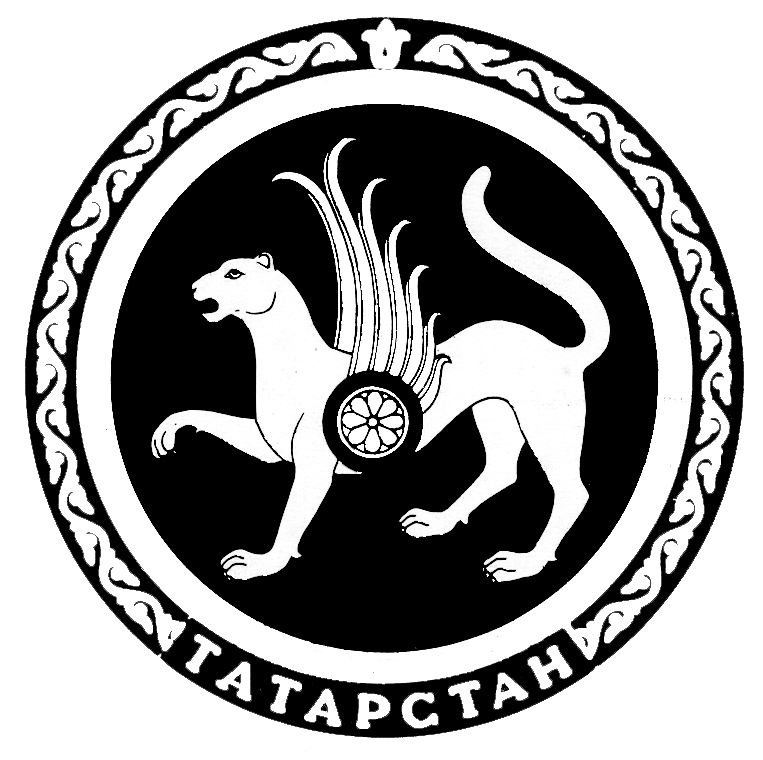  ТАТАРСТАН РЕСПУБЛИКАСЫХЕЗМӘТ, ХАЛЫКНЫ ЭШ  БЕЛӘН ТӘЭМИН  ИТҮ ҺӘМ СОЦИАЛЬ  ЯКЛАУ МИНИСТРЛЫГЫПРИКАЗ            БОЕРЫК	18.11.2022Казан ш                    №      1033Мөрәҗәгать итүченең шәхесен таныклый торган документ атамасыСериясе һәм (яки) номерыКем тарафыннан бирелгәнБирелгән датасыт/сДокументлар атамасыНөсхәләр саны